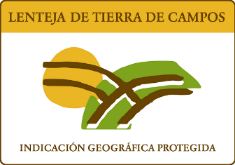 COSECHA 2023: CUADERNO DE CAMPO y DECLARACIÓN DE COSECHA.TITULAR DE LA EXPLOTACIÓN DATOS DE CADA PARCELA INSCRITA EN LA IGPDECLARACIÓN DE COSECHA: Apellidos, nombre o razón social: Superficie total sembrada de Lenteja de Tierra de Campos (ha): Superficie total sembrada de Lenteja de Tierra de Campos (ha): TÉRMINO MUNICIPALPOL.PARCELASIEMBRA Mineral/SIEMBRA Mineral/CULTIVO ANTERIORHERBICIDASHERBICIDASHERBICIDASINSECTICIDASINSECTICIDASINSECTICIDASFUNGICIDASFUNGICIDASFUNGICIDASABONADOABONADORECOLECCIÓN RECOLECCIÓN TÉRMINO MUNICIPALPOL.PARCELAFECHADOSISkg/haCULTIVO ANTERIORNOMBREFECHA APLICACIÓNDOSIS l/haNOMBREFECHAAPLICACIÓNDOSISl/haNOMBREFECHAAPLICACIÓNDOSISl/haNOMBRE/FECHADOSISKg/haSI/NOFECHAOTROS TRATAMIENTOSOTROS TRATAMIENTOSOTROS TRATAMIENTOSOTROS TRATAMIENTOSOTROS TRATAMIENTOSkg (después de prelimpia): kg (después de prelimpia): FECHA DE ENTREGA:EMPRESA COMPRADORA:EMPRESA COMPRADORA:Firma:Fecha:Fecha:Firma:Fecha:Fecha:Firma:El declarante se hace responsable de la veracidad de los datos suscritos y enviados en este cuaderno de campo.El declarante se hace responsable de la veracidad de los datos suscritos y enviados en este cuaderno de campo.El declarante se hace responsable de la veracidad de los datos suscritos y enviados en este cuaderno de campo.Fecha:Fecha:Firma:El declarante se hace responsable de la veracidad de los datos suscritos y enviados en este cuaderno de campo.El declarante se hace responsable de la veracidad de los datos suscritos y enviados en este cuaderno de campo.El declarante se hace responsable de la veracidad de los datos suscritos y enviados en este cuaderno de campo.Fecha:Fecha: